January 8, 2021	In Re:	C-2020-3022179StoneyBank Development LLC vs The Walnut Hill Utility CompanyMiscellaneous/OtherCancellation Notice	This is to inform you that a hearing by telephone on the above-captioned case has been cancelled:Type:		Initial Call In Telephonic Hearing Date:		Tuesday, January 19, 2021Time:		10:00 a.m.Presiding:	Administrative Law Judge Joel Cheskis400 North Street 2nd Floor WestHarrisburg, PA  17120Phone:	717.787.1399Please mark your records accordingly.C-2020-3022179 - STONEYBANK DEVELOPMENT LLC v. THE WALNUT HILL UTILITY COMPANY

Via electronic service only due to Emergency Order at M-2020-3019262STONEYBANK DEVELOPMENT LLC
806 LORRAINE DRIVE
SPRINGFIELD PA  19064
610.543.3900
SGMANTIS@ICLOUD.COMJOE LOPRESTI OWNER/OFFICER
THE WALNUT HILL UTILITY COMPANY
400 ASHLEY COURT
GLEN MILLS PA  19342-2046
COMLO8@AOL.COMTANYA J MCCLOSKEY ESQUIRE
OFFICE OF CONSUMER ADVOCATE
FORUM PLACE 5TH FLOOR
555 WALNUT STREET
HARRISBURG PA  17101-1923
717.783.5048
TMCCLOSKEY@PAOCA.ORGJOHN R EVANS
OFFICE OF SMALL BUSINESS ADVOCATE
555 WALNUT STREET 1ST FLOOR 
HARRISBURG PA  17101
717.783.2525
JOREVAN@PA.GOVDAVID P ZAMBITO ESQUIRE
COZEN O'CONNOR
17 NORTH SECOND ST SUITE 1410
HARRISBURG PA  17101
717.703.5892 
Accepts e-ServiceJONATHAN NASE ESQUIRE
COZEN O'CONNOR
17 NORTH SECOND STREET
SUITE 1410
HARRISBURG PA  17101
717.773.4191
Accepts e-ServiceRICHARD A KANASKIE ESQUIRE
PA PUC BIE LEGAL TECHNICAL
SECOND FLOOR WEST
400 NORTH STREET
HARRISBURG PA  17120
717.783.6184 
Accepts e-ServiceADEOLU A BAKARE ESQUIRE
JO-ANNE THOMPSON ATTORNEY
MCNEES WALLACE & NURICK LLC
100 PINE STREET
PO BOX 1166
HARRISBURG PA  17108-1166
717.237.5290
717.237.5285
Accepts e-Service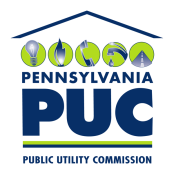  PUBLIC UTILITY COMMISSIONOffice of Administrative Law Judge400 NORTH STREET, HARRISBURG, PA 17120IN REPLY PLEASE REFER TO OUR FILE